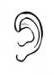 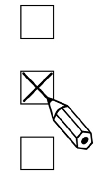 1 .             Coche la case où tu entends le son [u].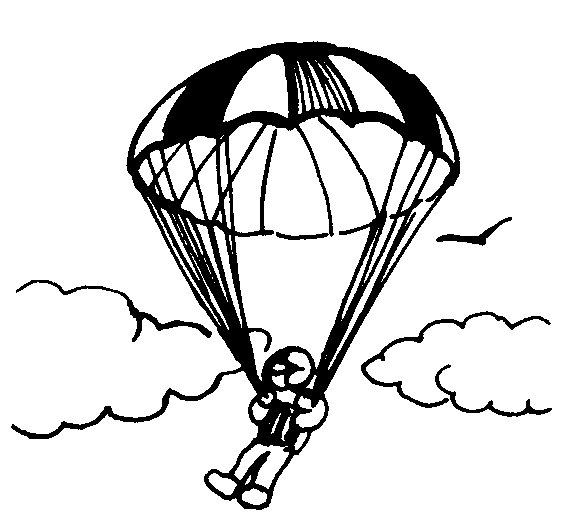 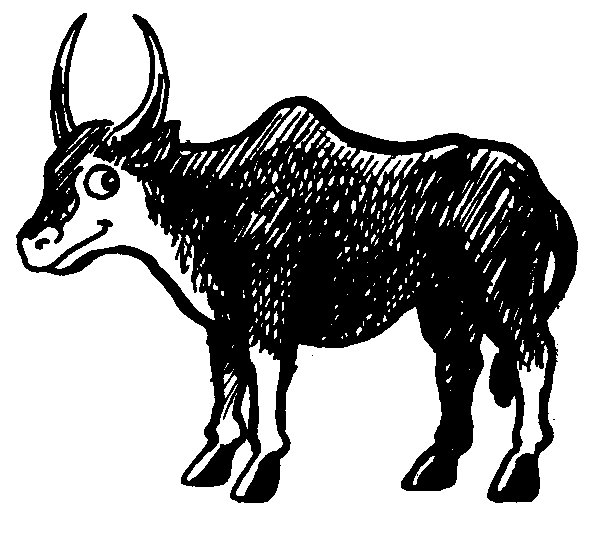 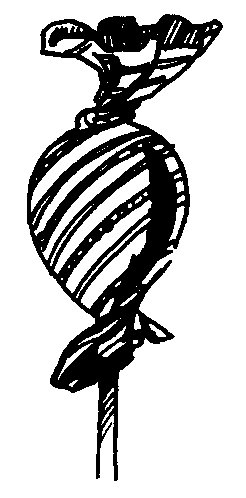 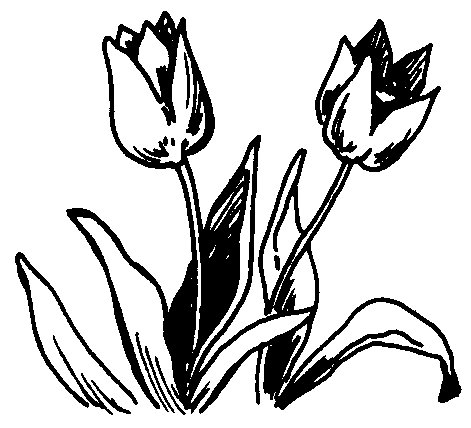 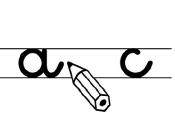 2 .                           Complète avec la bonne syllabe : lu ou tu 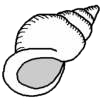 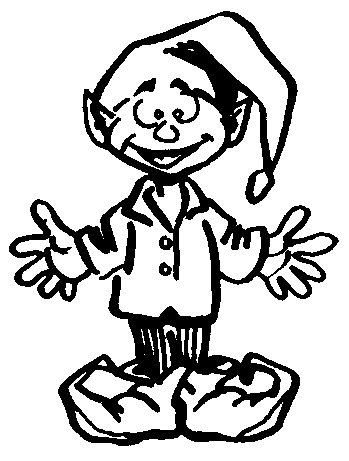 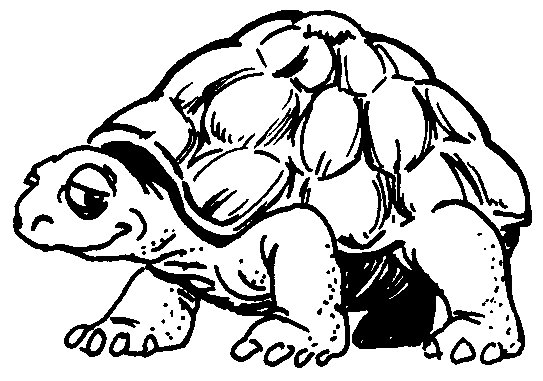 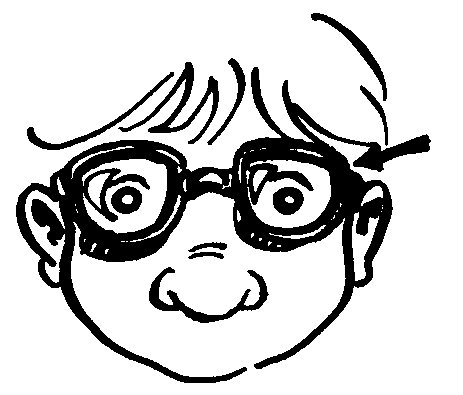 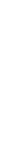 	nettes  	lipe        	tin                 	tor         e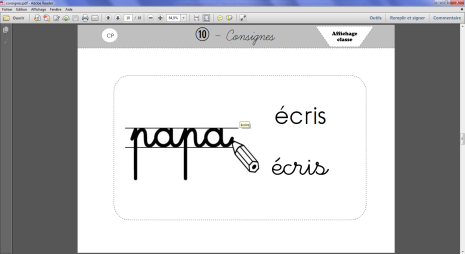 3 .                  Ecris le mot comme tu l’entends.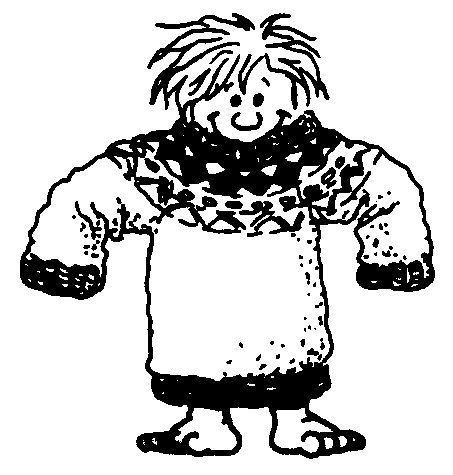 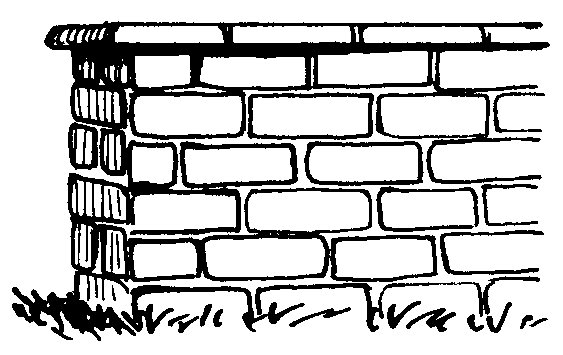 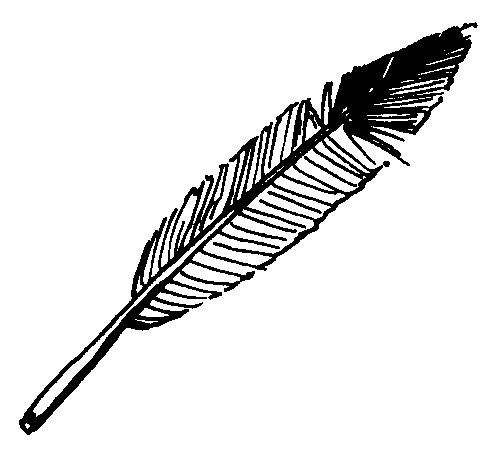 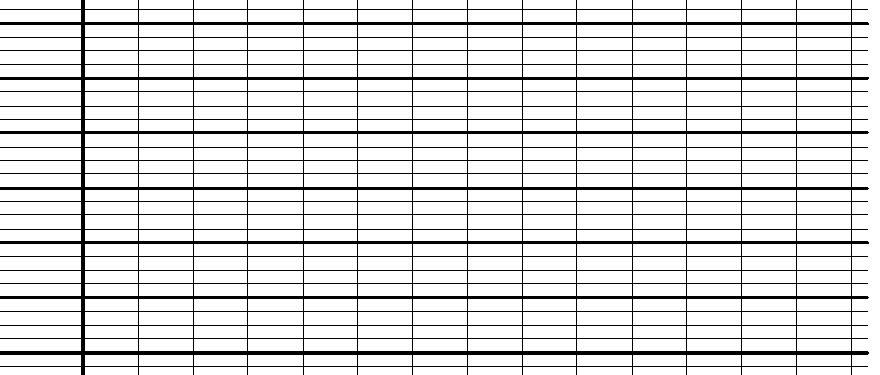 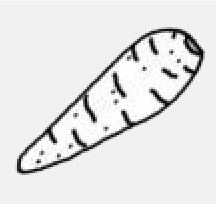 